„Ogień” – burza mózgów.	Spróbujcie odpowiedzieć na poniższe pytania.Czy ogień jest dobry czy zły? W jaki sposób wykorzystują go ludzie?Jaki kolor ma ogień? Spróbujcie wspólnie z rodzicami zastanowić się nad tym, czy ogień ma zawsze taki sam kolor?Ogień może przybierać kolor czerwony, czasem żółty a czasem pomarańczowy i tak naprawdę przyglądając się płonącemu ognisku możemy zauważyć, że wszystkie te kolory się pojawiają. Przygotujcie teraz kartkę, pędzelek, wodę, farbę czerwoną, żółtą i brązową lub czarną.Na talerzyk wylejcie trochę farby czerwonej a następnie dodajcie do niej trochę żółtej i wymieszajcie. Jaki kolor powstał? Spróbujcie dodać jeszcze trochę farby żółtej i wymieszać. Czy kolor jest taki sam jak poprzedni?Zapraszam do wykonania pracy związanej z ogniem. 	Mamy już farbę czerwoną, żółtą i dzięki zmieszaniu ich obu również pomarańczową.	Teraz poproście rodziców aby pomalowali waszą jedną dłoń tymi kolorami w taki sposób, aby delikatnie się ze sobą łączyły ale również na fragmentach dłoni pozostawały czyste barwy. Odciśnijcie teraz dłoń na środku kartki, umyjcie ręce i wróćcie ponownie do kartki. Za pomocą brązowej lub czarnej farby na dole waszej dłoni odciśniętej na kartce namalujcie kilka kresek, które będą drewnem palącym się w ognisku.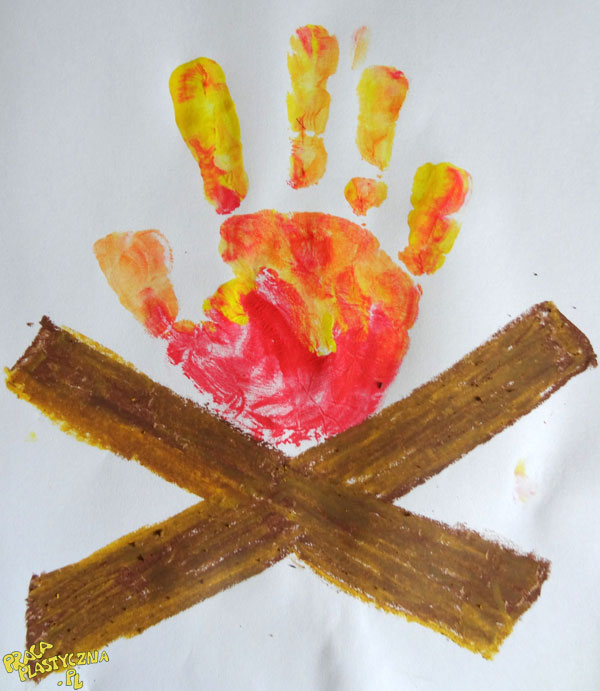 	Kiedy farba wyschnie możecie za pomocą dostępnych kredek domalować coś wokół powstałego ogniska ( trawę, niebo, ludzi itp.)Z dzisiejszych zajęć zapamiętajcie ważną informację:Dzieciom nie wolno samodzielnie bawić się ogniem, jest to bardzo niebezpieczne.Dziękuję za wspólną zabawę i życzę miłego dnia.